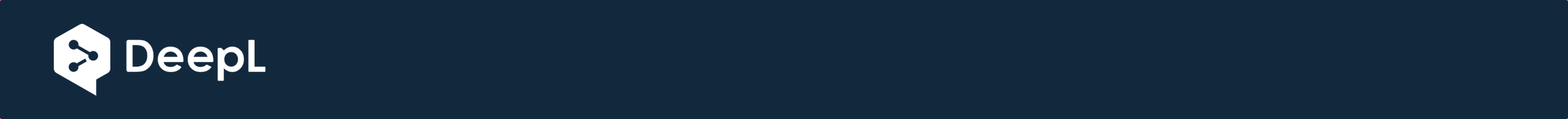 Conditions générales d'utilisation Réservations Toute demande de réservation doit être accompagnée d'un formulaire de réservation dûment rempli et d'un acompte.   Seul le client qui a rempli le formulaire de réservation et sa famille/son groupe peuvent occuper la propriété. Aucune autre personne ne sera acceptée.La réservation sera considérée comme définitive après la confirmation écrite du Moulin des Forges de la réception de ce qui précède.Si la réservation est faite plus de 30 jours avant le séjour, un acompte non remboursable de 25 % du séjour sera demandé et le solde du séjour sera payé 8 semaines avant la date d'arrivée. Si la réservation a lieu moins de 30 jours avant le séjour, le montant total du séjour sera exigé au moment de la réservation.  AnnulationsAnnulations par l'invitéSi vous annulez votre séjour, le dépôt non remboursable sera retenu par nous.  Les clients peuvent avoir droit à un remboursement partiel si le solde du séjour a été payé, selon la date à laquelle l'annulation est faite. Plus de 61 jours avant l'annulation, l'acompte non remboursable sera conservé par le Moulin des Forges et le solde du paiement du séjour sera annulé ou remboursé s'il a été payé auparavant. 50-61 jours de préavis, 40% du séjour total sera remboursé.   Si le préavis est de 35 à 49 jours, 20 % du montant total du séjour seront remboursés. Si le préavis est de 29 à 48 jours, 10 % du montant total du séjour sera remboursé. En cas d'annulation 28 jours avant le séjour, aucun remboursement ne sera effectué. En cas d'absence le jour de l'enregistrement, toutes les sommes versées seront retenues et la location sera conservée pendant 24 heures avant d'être disponible pour une nouvelle réservation.COVID -19 - Nous proposons une clause d'annulation COVID-19. Si vous ne pouvez pas voyager parce que votre pays d'origine vous a interdit de le faire ou parce que la France a mis en place des restrictions qui vous empêchent d'entrer dans le pays ou de vous déplacer en raison d'un confinement strict, nous vous rembourserons volontiers votre acompte moins des frais administratifs de 10 euros. Si vous ne souhaitez pas être remboursé mais effectuer une nouvelle réservation, nous ferons tout notre possible pour vous satisfaire.  Ceci ne couvre pas le fait de contracter le COVID -19 et de ne pas pouvoir voyager, si c'est le cas, la politique d'annulation s'appliquera. Une nouvelle réservation peut être possible si les dates le permettent, le Moulin des Forges fera tout son possible pour vous satisfaire. Annulation par le Moulin des Forges Le Moulin des Forges se réserve le droit d'annuler votre séjour en raison de circonstances imprévues qui pourraient présenter un risque pour les clients séjournant. Dans ce cas, un remboursement intégral sera effectué. Votre séjour Arrivées de gîtes, de tentes de camping et de locations uniques L'enregistrement se fait de 15h00 à 20h00 et le départ se fait avant 11h00. Nous demandons à nos clients de nous prévenir le plus tôt possible en cas d'arrivée tardive après 20 heures. Au moment de l'enregistrement, nous demandons à tous les clients un dépôt de garantie de 200 € pour couvrir d'éventuels dommages à la propriété ou à son contenu. Toutefois, la somme réservée par cette clause ne limite pas la responsabilité du Client envers le Propriétaire. Au moment du départ, le Propriétaire rembourse le dépôt de garantie, déduction faite des coûts des dommages ou des frais dus, le cas échéant. En cas de départ anticipé, qui empêcherait la signature de l'inventaire par le Client, le dépôt de garantie est remboursé dans un délai de deux semaines, déduction faite des frais de détérioration ou des charges dues, le cas échéant.Les draps et les serviettes (à utiliser dans le logement uniquement, pas à la piscine) sont fournis pour votre séjour. Pour les séjours de 2 semaines ou plus, les draps peuvent être changés après la première semaine (veuillez vous adresser au personnel sur place pour convenir d'une heure).    En cas de non-présentation le jour de l'enregistrement, nous conserverons le logement pendant une période de 24 heures, après quoi il sera disponible pour d'autres réservations. Conformément à notre politique d'annulation, votre séjour ne sera pas remboursé.  Les animaux domestiques sont autorisés sur le site mais doivent être déclarés au moment de la réservation et les frais supplémentaires doivent être payés.Il existe un inventaire du contenu de l'unité de location et celui-ci est signé par le propriétaire, nous demandons aux clients de le vérifier à leur arrivée. Toute anomalie doit être signalée dès que possible, car tout objet manquant ou cassé au moment du départ sera déduit de la caution des clients.  Pour des raisons de sécurité, il est interdit de fumer à l'intérieur de la propriété et dans toutes les parties communes. Les feux de camp sont interdits, sauf dans les foyers prévus à cet effet. Arrivées au camping L'enregistrement se fait de 13h00 à 20h00 et le départ se fait à 11h00 le jour du départ. Nous demandons aux clients de nous prévenir dès que possible en cas d'arrivée tardive après 20 heures.En cas de non-présentation le jour de l'enregistrement, nous conserverons l'emplacement de camping pendant une période de 24 heures, après quoi il sera disponible pour d'autres réservations. Un véhicule par emplacement réservé, les véhicules supplémentaires peuvent être acceptés mais doivent faire l'objet d'une demande spéciale au moment de la réservation.Les animaux domestiques sont autorisés sur le site mais doivent être déclarés au moment de la réservation et les frais supplémentaires doivent être payés. Pour des raisons de sécurité, il est interdit de fumer dans toutes les parties communes. Les feux de camp sont également interdits, sauf dans les foyers prévus à cet effet. Piscine.L'accès à la piscine est réservé aux personnes inscrites. Nous n'autorisons pas l'accès aux visiteurs, sauf sur demande spéciale au moment de la réservation. Les jeunes enfants ne sont pas autorisés dans la zone de la piscine, sauf s'ils sont accompagnés d'un adulte. Il est interdit d'apporter tout objet en verre, cassable ou à bords tranchants dans la zone de la piscine. Il est interdit de fumer dans la zone de la piscine. La douche de la piscine doit être utilisée avant la baignade. Il n'y a pas de maître-nageur en service. Les chiens ne sont pas non plus autorisés dans la piscine ou près de la piscine. Veuillez noter que les serviettes des chambres ne doivent pas être utilisées dans la zone de la piscine.  La zone de la piscine est soigneusement nettoyée et désinfectée à la fin de chaque journée. Soins de la propriété.Nous demandons à tous nos hôtes d'être prévenants et de prendre soin du gîte ou de l'unité dans laquelle ils séjournent ainsi que des zones communes. Nous demandons à nos hôtes de ne pas agir de manière à déranger les résidents des propriétés voisines et notamment des autres gîtes.  Le client s'engage à nettoyer le logement qu'il occupe pendant son utilisation et à le laisser dans un état propre et rangé à la fin de la période de location. Bien que le nettoyage final soit inclus dans nos prix, nous nous réservons le droit de faire une retenue sur le dépôt de garantie pour couvrir les frais de nettoyage supplémentaires si le client laisse la propriété dans un état inacceptable, nécessitant l'intervention d'un nettoyeur professionnel.Nous demandons à tous les clients de signaler sans délai tout défaut de l'unité de location ou toute panne de l'équipement, de l'installation, des machines ou des appareils dans l'unité de location, le jardin ou la piscine, et des dispositions seront prises pour la réparation et/ou le remplacement dans les meilleurs délais.En raison de leur structure, le Penthouse Apartment Gite, le Lodge Gite et le premier étage du Mill House Gite ne sont pas accessibles aux personnes à mobilité réduite. Assurance.Le client est responsable de tout dommage causé. Il est conseillé à l'invité de souscrire une assurance voyage qui couvre tout coût des dommages dépassant le dépôt de garantie.Responsabilité du propriétaire  Le Propriétaire n'est pas responsable envers le Client :  - pour tout défaut ou arrêt temporaire dans la fourniture de services publics à la Propriété, ni en ce qui concerne tout équipement, installation, machine ou appareil dans la Propriété, le jardin ou la piscine ;  - pour toute perte, tout dommage ou toute blessure résultant de conditions météorologiques défavorables, d'une émeute, d'une guerre, d'une grève ou de tout autre événement indépendant de la volonté du Propriétaire ;